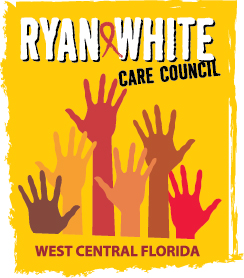 WEST CENTRAL FLORIDA RYAN WHITE CARE COUNCILWOMEN, INFANTS, CHILDREN, YOUTH AND FAMILIES COMMITTEEGOTO MEETINGTHURSDAY, JANUARY 27, 2022	     10:00 AM – 11:30 AM	AGENDACall to Order								MembersRoll Call								StaffChanges to Agenda							MembersReview Minutes							Members  October 28, 2021Care Council Report							Members/StaffMoment of Inspiration							MembersSpring Event								Members
HIV and Bone Health							Staff
Women/Youth Concerns/Updates					MembersReallocations Needs Assessment Survey Results		StaffCommunity and Client Concerns/Announcements			Members/GuestsAdjournment								Chair	The next meeting of the Ryan White Care Council will be on February 2, 2022 from 1:30 pm to 3:30 pm on GoToMeeting.The CARE COUNCIL website is operating at www.thecarecouncil.org.  Agendas and minutes will be posted on this website.